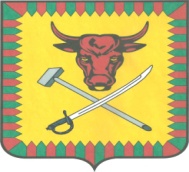 ИЗБИРАТЕЛЬНАЯ КОМИССИЯ МУНИЦИПАЛЬНОГО РАЙОНА «ЧИТИНСКИЙ РАЙОН»ПОСТАНОВЛЕНИЕ12 сентября 2018 г.                                                                                     № 213О результатах выборов Главы муниципального образования «Читинский район»9 сентября 2018 года	9 сентября 2018 года состоялись выборы Главы муниципального района «Читинский район».	На основании данных первых экземпляров протоколов участковых избирательных комиссий об итогах голосования по выборам Главы муниципального района «Читинский район» в списки избирателей было включено 49296 избирателей, 8799 (17,85%) избирателей приняли участие в выборах, 7911 (16,04 %) избирателей приняли участие в голосовании.	Голоса избирателей, принявших участие в голосовании, распределились следующим образом: 	- за Захарова Вадима Анатольевича подано 2350 голосов избирателей (26,71 %);	- за Лобанова Владимира Викторовича подано 1219 голосов избирателей (13,85 %);	- за Селезнева Николая Александровича подано 2090 голосов избирателей (23,75 %);	- за Фесюка Сергея Владимировича подано 2252 голосов избирателей (25,59 %).Таким образом, по результатам выборов, кандидат на должность Главы муниципального района «Читинский район» Захаров Вадим Анатольевич получил наибольшее число голосов избирателей, принявших участие в голосовании. 	На основании протокола избирательной комиссии муниципального района «Читинский район» от 10 сентября 2018 года о результатах выборов Главы муниципального района «Читинский район» и в соответствии со статьями 85 Закона Забайкальского края «О муниципальных выборах в Забайкальском крае», избирательная комиссия муниципального района «Читинский район» ПОСТАНОВЛЯЕТ :	1. Признать выборы Главы муниципального района «Читинский район» 9 сентября 2018 года состоявшимися и действительными.	2. Установить, что Главой муниципального района «Читинский район» избран Захаров Вадим Анатольевич, 1977 года рождения, проживающий в Забайкальском крае, г. Чите. 	3. Направить копию настоящего постановления о результатах выборов Главы муниципального района «Читинский район» в Совет депутатов муниципального района «Читинский район».4. Опубликовать настоящее постановление в газете «Ингода» и разместить на официальной странице избирательной комиссии муниципального района «Читинский район» в информационно-телекоммуникационной сети «Интернет».5. Направить извещение о результатах выборов зарегистрированному кандидату, избранному Главой муниципального образованияПредседатель избирательной комиссии                                          А.В. Родина Секретарь избирательной комиссии                                             Т.И. Борисова 